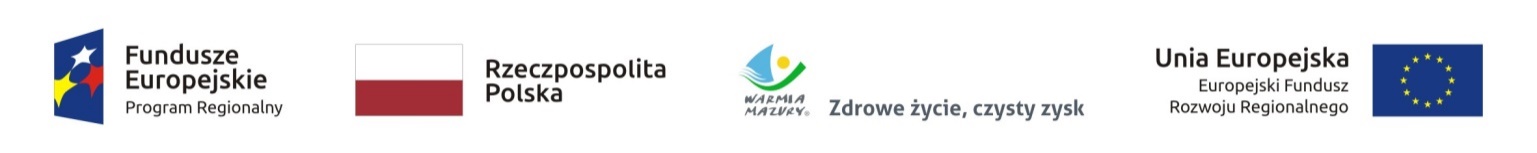 Załącznik nr 1 do SWZZnak sprawy: DOA/250/02/2021Numer ogłoszenia w BZP: 2021/BZP 00088397/01FORMULARZ OFERTY – Część 2Wyposażenie recepcjiI. Przetarg w trybie podstawowym na podstawie art. 275 pkt 1 ustawy Pzp pn.:Dostawa sprzętu sanitarnego i ogólnego do Szpitala Psychiatrycznego SPZOZ w WęgorzewieII. Nazwa i adres wykonawcy:…………………………………………………..............................................................................................................................................................województwo…………………………………..e-mail …………………………………………..Dane identyfikujące:NIP …………………………………………….REGON……………………………………….KRS, PESEL …………………………….W przypadku złożenia oferty przez konsorcjum (oferta wspólna składana przez kilku wykonawców) w górnej części wypełnia ją „lider”/wykonawca, ustanowiony jako pełnomocnik. Poniżej zaś obowiązkowo należy wypełnić niniejsze zestawienie identyfikujące pozostałych wykonawców.Wielkość przedsiębiorstwa: mikro     małe    średnie     duże (zaznaczyć odpowiednio)Dane teleadresowe do korespondencji: e-mail...........................................................adres skrzynki ePUAP ………………………………………Osoba upoważniona na podstawie ................................ (wskazać rodzaj dokumentu np. KRS, CEDG, pełnomocnictwo itp.) do reprezentacji Wykonawcy/ów i podpisująca ofertę: …………………………………………….Przystępując do postępowania o udzielenie zamówienia publicznego prowadzonego w trybie podstawowym bez negocjacji zgodnie z ustawą z dnia 11 września 2019 r. Prawo zamówień publicznych pn.: Dostawa sprzętu sanitarnego i ogólnego do Szpitala Psychiatrycznego SPZOZ w Węgorzewie – Wyposażenie recepcji oferujemy wykonanie przedmiotu zamówienia na warunkach określonych przez Zamawiającego oraz zgodnie z opisem przedmiotu zamówienia za łączną (wraz z należnym podatkiem VAT) cenę oferty brutto …………………… złINFORMUJEMY, ŻE (właściwe zakreślić): wybór oferty nie będzie prowadzić do powstania u Zamawiającego obowiązku podatkowego; wybór oferty będzie prowadzić do powstania u Zamawiającego obowiązku podatkowego w odniesieniu do następujących towarów i usług (w zależności od przedmiotu zamówienia):Wartość towaru / usług powodująca obowiązek podatkowy u Zamawiającego to …………………. zł netto*.Powyższe wypełnić tylko gdy:⃰ dotyczy Wykonawców, których oferty będą generować obowiązek doliczania wartości podatku VAT do wartości netto oferty, tj. w przypadku:• wewnątrzwspólnotowego nabycia towarów,• mechanizmu odwróconego obciążenia, o którym mowa w art. 17 ust. 1 pkt 7 ustawy o podatku od towarów i usług,• importu usług lub importu towarów, z którymi wiąże się obowiązek doliczenia przez Zamawiającego przy porównywaniu cen ofertowych podatku VAT.Oferta wg pozostałych kryteriów (Rozdz. XIII SWZ):Opis przedmiotu zamówienia:Wykonawca zobowiązuje się dostarczyć wyposażenie do siedziby Zamawiającego wskazanej w umowie. Dostarczone wyposażenie musi być kompletne i zgodne z jego opisem w załączniku nr 1. Niedopuszczalne jest, aby dla zapewnienia prawidłowego użytkowania Wyposażenia, konieczne było instalowanie dodatkowych elementów w późniejszym czasie, szczególnie za dodatkową opłatą (nie dotyczy materiałów zużywalnych).Oświadczenie:Oświadczam, że oferowany przedmiot zamówienia spełnia ww. parametry techniczno-użytkowe. Niespełnienie parametrów wymaganych skutkuje odrzuceniem oferty. III.   W ramach udzielnej gwarancji na oferowane produkty, zgodnej z powyższą tabelą:             (Jeżeli serwis dla poszczególnych produktów będzie prowadzony przez różne firmy, należy to również wpisać poniżej).Serwis gwarancyjny będzie prowadzony przez* ………………………………………………….*podać nazwę firmySerwis pogwarancyjny może być prowadzony przez ………………………………………*podać nazwę firmy, jeżeli jest znanaIV. Deklaruję ponadto:termin wykonania zamówienia – 100 dni od dnia zawarcia umowy w sprawie zamówienia publicznego,warunki płatności – do 30 dni od dnia prawidłowo wystawionej i dostarczonej do Zamawiającego faktury, po podpisaniu protokołu odbioru.V. Oświadczamy, że:zapoznaliśmy się ze Specyfikacją Warunków Zamówienia i akceptujemy wszystkie warunki w niej zawarte,uzyskaliśmy wszelkie informacje niezbędne do prawidłowego przygotowania i złożenia niniejszej oferty,jesteśmy związani niniejszą ofertą przez 30 dni od dnia upływu terminu składania ofert, zapoznaliśmy się z Projektowanymi Postanowieniami Umowy, określonymi w Załączniku nr 4 do Specyfikacji Warunków Zamówienia i zobowiązujemy się w przypadku wyboru naszej oferty, do zawarcia umowy zgodnej z niniejszą ofertą na warunkach w nich określonych,wypełniłem obowiązki informacyjne przewidziane w art. 13 lub art. 14 RODO wobec osób fizycznych, od których dane osobowe bezpośrednio lub pośrednio pozyskałem w celu ubiegania się o udzielenie zamówienia publicznego w niniejszym postępowaniu*,nie zamierzam/y / zamierzam/y powierzyć podwykonawcom wykonanie następujących części zamówienia:VI. Zobowiązania w przypadku przyznania zamówienia:zobowiązujemy się do zawarcia umowy w miejscu i terminie wyznaczonym przez Zamawiającego;osobą upoważnioną do kontaktów z Zamawiającym w sprawach dotyczących realizacji umowy jest.....................................................................................................e-mail: ………...……........…………………………………. tel.: …………………...VII. Zastrzeżenie i informacje od Wykonawcy (zaznaczyć odpowiednio):□ Żadna z informacji zawarta w ofercie nie stanowią tajemnicy przedsiębiorstwa rozumieniu   przepisów o zwalczaniu nieuczciwej konkurencji.□ Wskazane poniżej informacje zawarte w ofercie stanowią tajemnicę przedsiębiorstwa w rozumieniu przepisów ustawy o zwalczaniu nieuczciwej konkurencji i w związku z niniejszym nie mogą być one udostępniane, w szczególności innym uczestnikom postępowania.Oświadczam, że niżej wymienione dokumenty składające się na ofertę zawierają informacje stanowiące tajemnicę przedsiębiorstwa w rozumieniu przepisów o zwalczaniu nieuczciwej konkurencji i nie mogą być ogólnie udostępnione:    ……………………………………………………………………………………………………W celu wykazania, że powyżej wskazane dokumenty zawierają informacje stanowiące tajemnicę przedsiębiorstwa do oferty załączam:……………………………………………………………………………………………………Inne, istotne dla przedmiotu zamówienia informacje: ……………………………………………………………………………………………………Oświadczam, że informacje podane ww. oświadczeniach są aktualne i zgodne z prawdą oraz zostały przedstawione z pełną świadomością konsekwencji wprowadzenia zamawiającego w błąd przy przedstawianiu informacji.                                                           		……………………………………………….…                                                                                                    Podpisano podpisem elektronicznym, zaufanym lub osobistymL.p.WYKONAWCA W KONSORCJUM (OFERTA WSPÓLNA) NAZWA FIRMYDane identyfikujące – adres, nr dokumentu rejestrowego, NIP, REGON, …L.p.Nazwa przedmiotu zamówienia Ilość szt.Cena jednostkowa bruttoWartość brutto1Okno recepcyjne2………. zł x 2 szt. = ……… złRAZEMRAZEMRAZEMRAZEMLp.Nazwa (rodzaj) towaru lub usługiWartość bez kwoty podatkuL.p.Opis kryterium Oferowany parametr – ilość miesięcy1Okres gwarancji L.p.Asortyment/ opis przedmiotu zamówienia wraz z opisem wymaganych parametrówOkno recepcyjne(poniższe informacje wpisuje Wykonawca)Rok produkcji:...................., Producent:....................., Model:....................Okno recepcyjne(poniższe informacje wpisuje Wykonawca)Rok produkcji:...................., Producent:....................., Model:....................Przeznaczenie – dla Szpitala Psychiatrycznego Samodzielnego Zakładu Opieki Zdrowotnej w Węgorzewie, ul. Gen. J. Bema 24, 11-600 Węgorzewo Realizacja zamówienia - Wykonawca dostarczy wyposażenie do siedziby Zamawiającego, po wcześniejszym uzgodnieniu z Zamawiającym.Przeznaczenie – dla Szpitala Psychiatrycznego Samodzielnego Zakładu Opieki Zdrowotnej w Węgorzewie, ul. Gen. J. Bema 24, 11-600 Węgorzewo Realizacja zamówienia - Wykonawca dostarczy wyposażenie do siedziby Zamawiającego, po wcześniejszym uzgodnieniu z Zamawiającym.1Okno recepcyjne dla rejestracji pacjentów, wypełnienie szkłem bezpiecznym, odporne na wandalizm o wymiarach: szerokość x wysokość ( x ). przesuwne w pionie, z blokadą uniemożliwiającą samoczynne przesuwanie, zamykane na zamek z 5 kluczykami,  rama aluminiowa lakierowana koloru białego, z parapetem z konglomeratu koloru białego o wymiarach: długość x szerokość  x grubość ( x  x ).Ilość sztuk - 2Gwarancja: min.24 miesiące (gwarancja producenta).Gwarancja: min.24 miesiące (gwarancja producenta).INNE WARUNKI: DOSTAWA DO SIEDZIBY ZAMAWIAJĄCEGOUL. GEN. J. BEMA 24, 11-600 WĘGORZEWO. INNE WARUNKI: DOSTAWA DO SIEDZIBY ZAMAWIAJĄCEGOUL. GEN. J. BEMA 24, 11-600 WĘGORZEWO. Wraz z dostawą Wykonawca dostarczy dokumentację produktu oraz kartę gwarancyjną w języku polskim w wersji papierowej lub z tłumaczeniem na j. polski.Wraz z dostawą Wykonawca dostarczy dokumentację produktu oraz kartę gwarancyjną w języku polskim w wersji papierowej lub z tłumaczeniem na j. polski.Lp.Nazwa i adres firm podwykonawcyCzęść zamówienia, której wykonanie zostanie powierzone podwykonawcomlp.Oznaczenie rodzaju (nazwy) informacjiStrony w ofercie (wyrażone cyfrą) lub oddzielna części oferty Strony w ofercie (wyrażone cyfrą) lub oddzielna części oferty lp.Oznaczenie rodzaju (nazwy) informacjiOdDo